       ACCREDITED BY										             ACCREDITED BY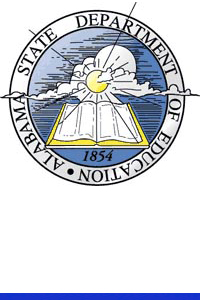 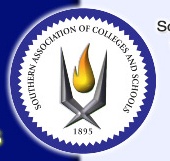 DALE COUNTY BOARD OF EDUCATIONOFFICE OF SUPERINTENDENT202 S HWY 123, SUITE EOZARK, ALABAMA 36360PHONE (334)774-2355       WEB SITE: www.dalecountyboe.org         FAX (334)774-3503NOTICE OF VACANCYADVERTISEMENT # 27The Dale County School System anticipates the following possible vacancies for the 2020-2021 school year:	Support	     Bus Driver	Requirements:Completion of eighth grade.  High school diploma preferred.Valid Alabama Class “B” Commercial Driver’s License (CDL) with passenger endorsement and verification of an acceptable driving record through the Department of Motor Vehicles (DMV).Minimum of five (5) years licensed driving experience.Successful completion of driver’s training course meeting state and federal standards.Applications for this position will be taken and reviewed.  This position will be filled from qualified applicants.  No applicant will be employed without a formal application.  Those interested in this position can apply through Central Office.  An application can be downloaded from the Dale County Board of Education website at www.dalecountyboe.org.Applicants already employed by the Dale County Board of Education interested in this position may submit a letter indicating interest.The Dale County Board of Education, upon the Superintendent’s recommendation, may approve an in-system lateral transfer to an existing vacancy and file the resulting vacancy through the normal screening, interviewing, and recommendation process.  Salary is based on the State of Alabama salary matrix.The Dale County Board of Education is an Equal Opportunity Employer.Applications will be accepted until all positions are filled.Ben Baker,SuperintendentDale County Schools